снюс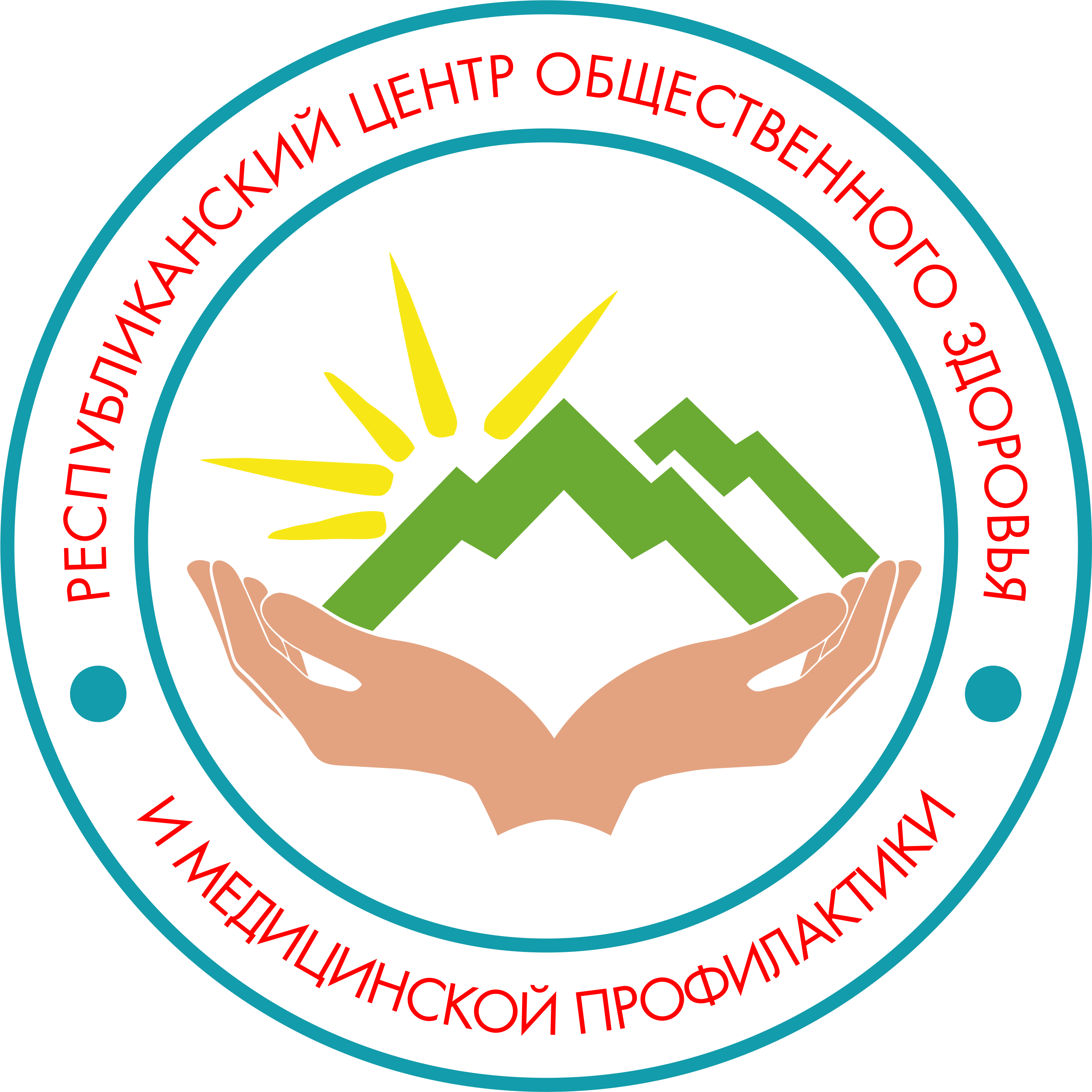 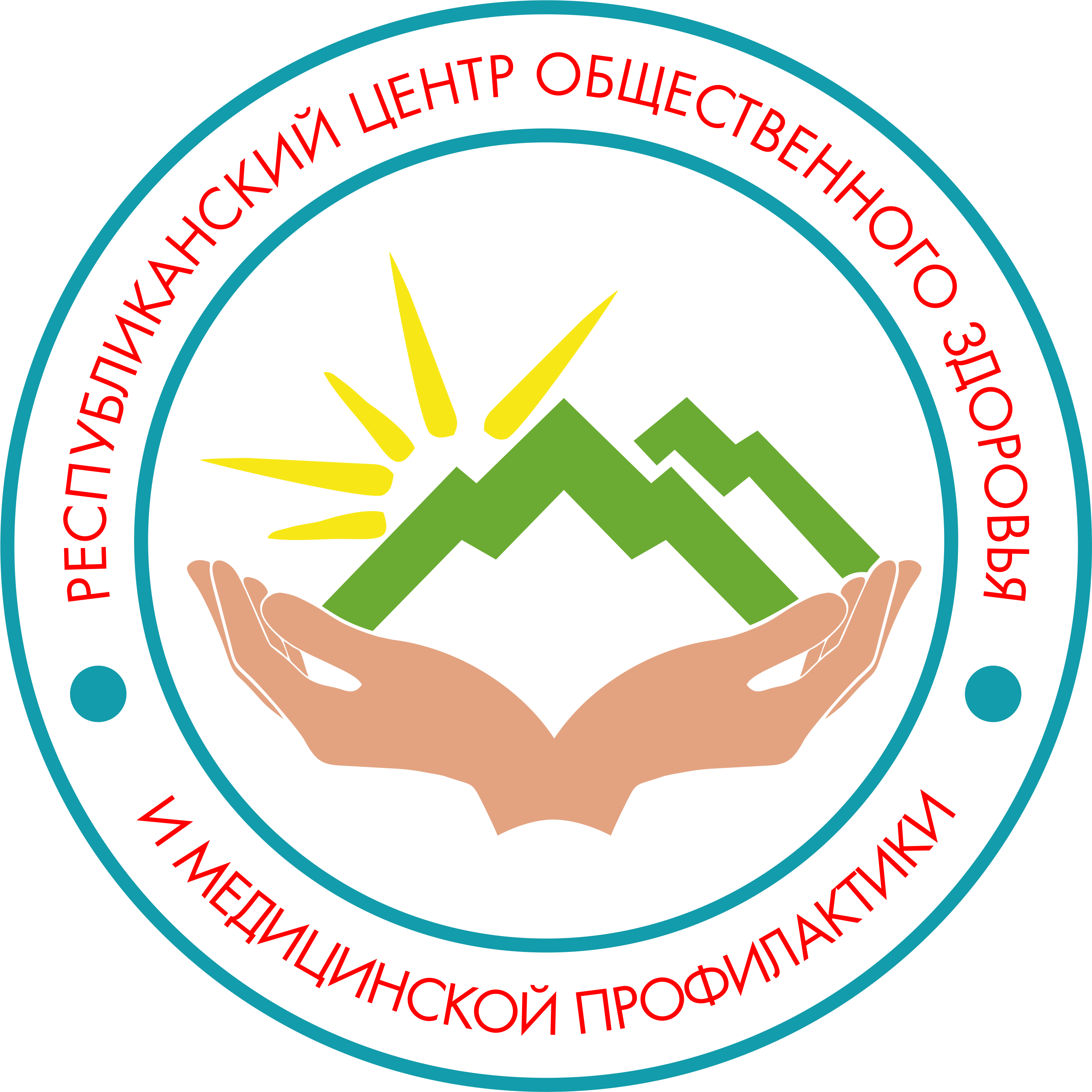 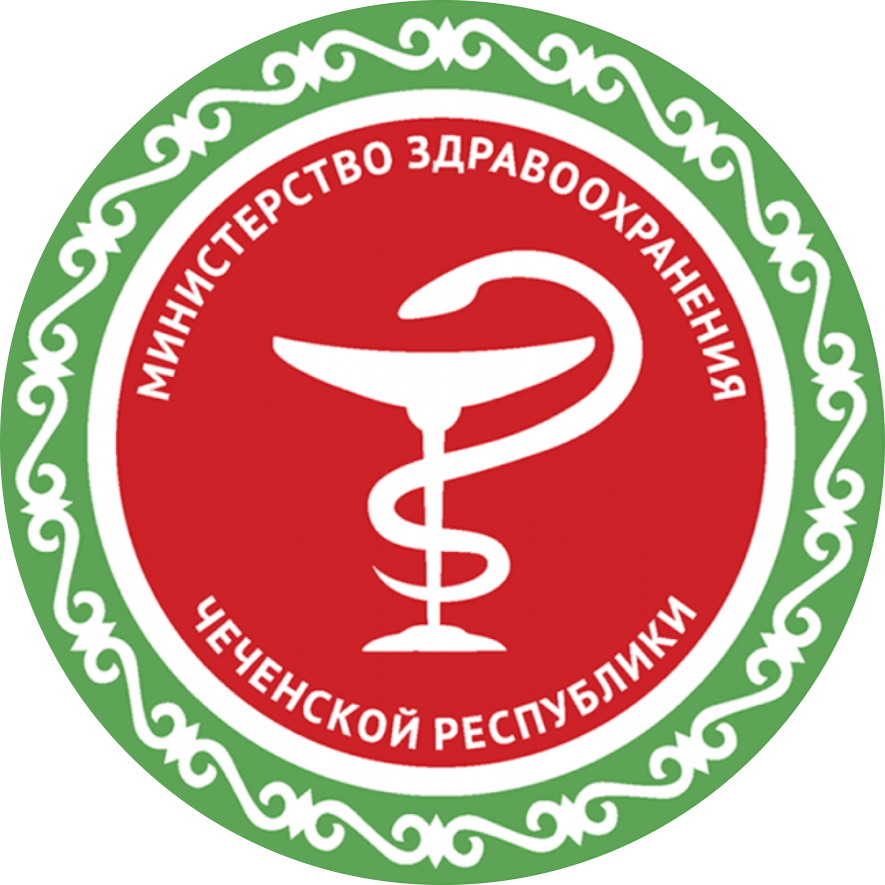 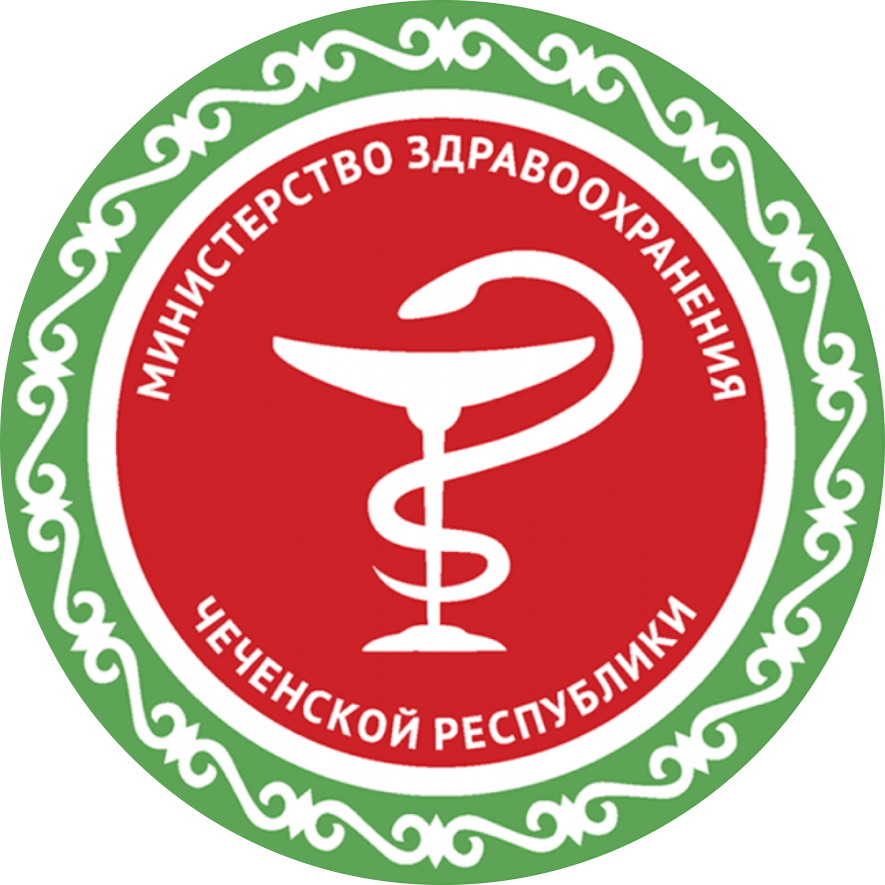 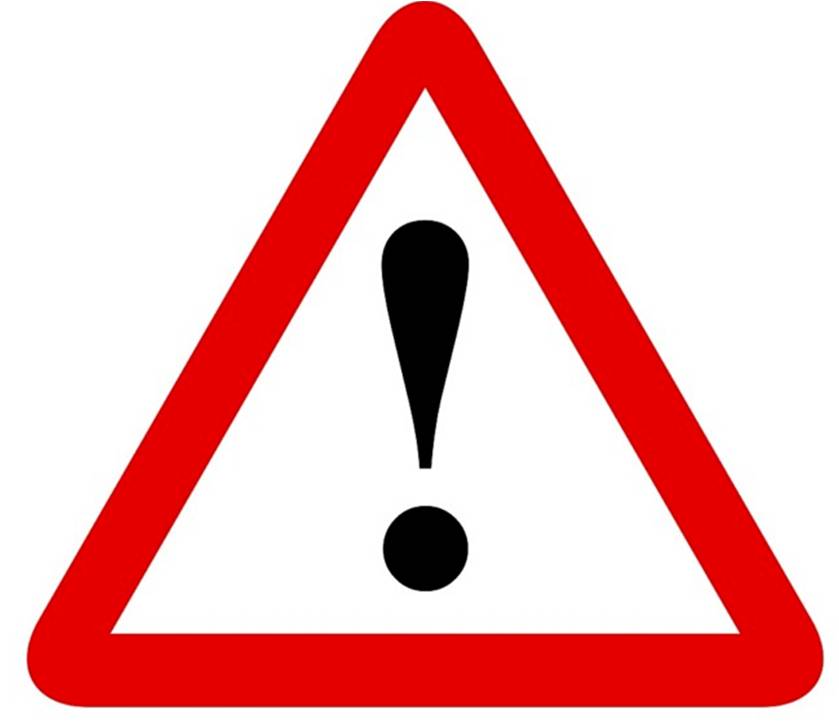 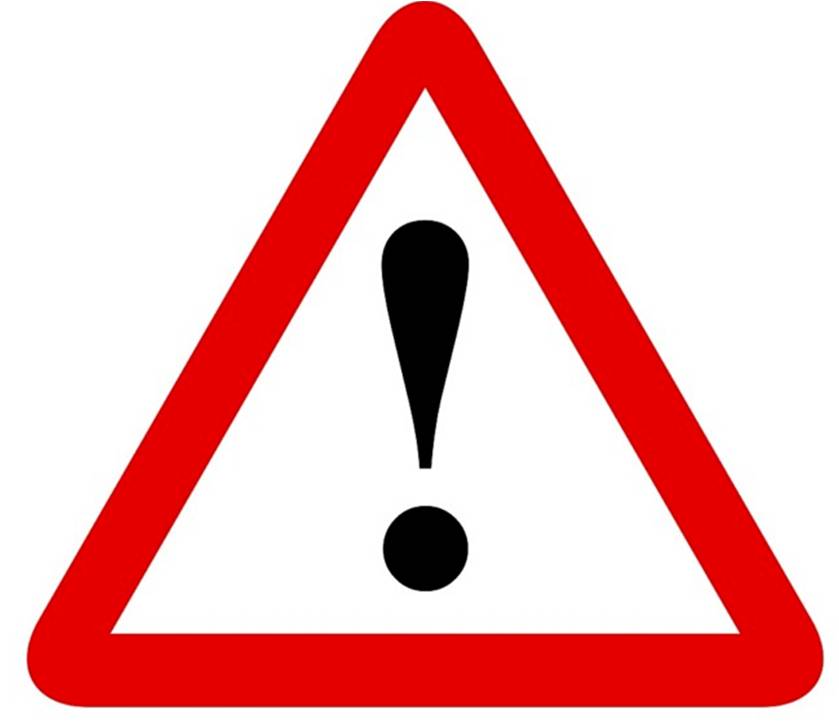 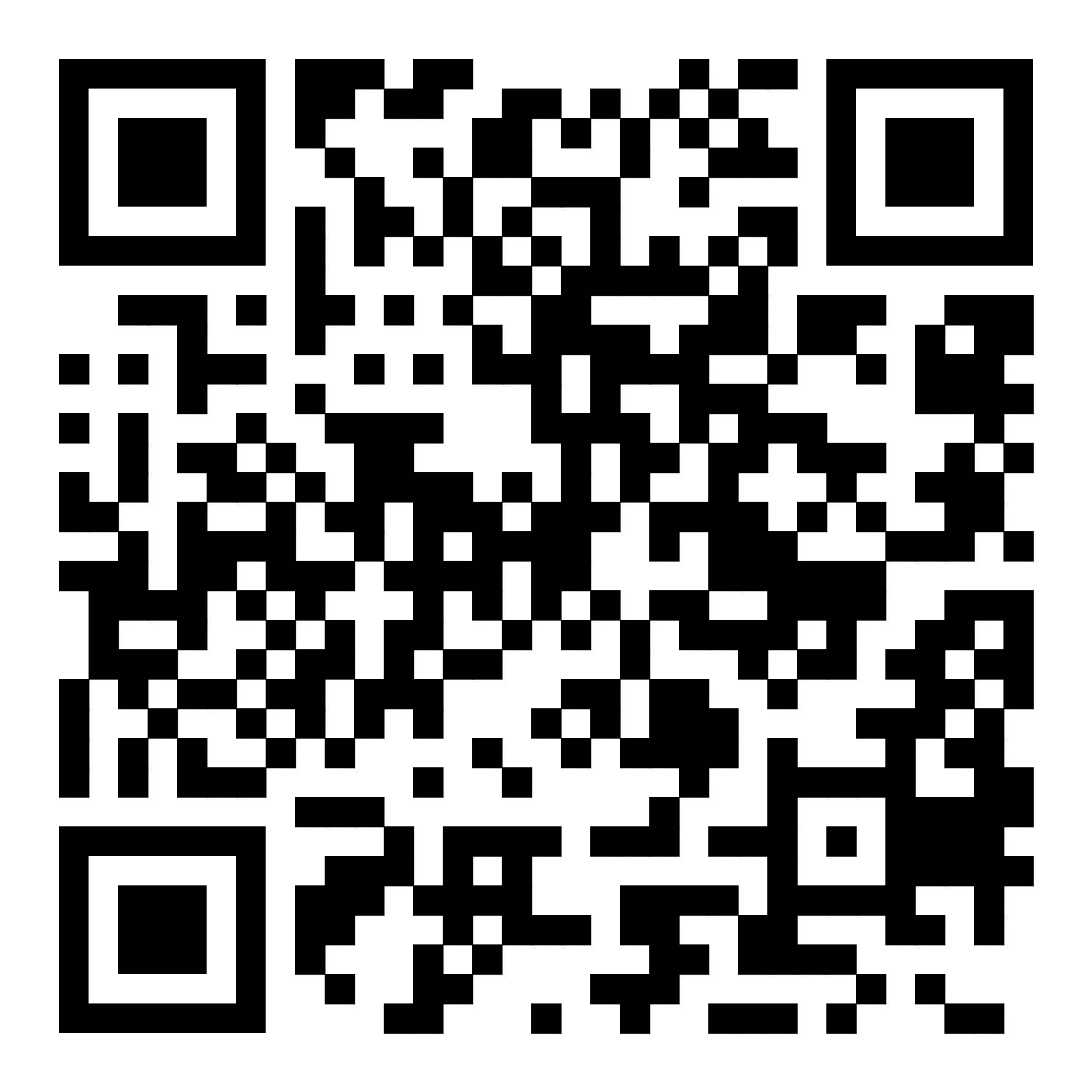 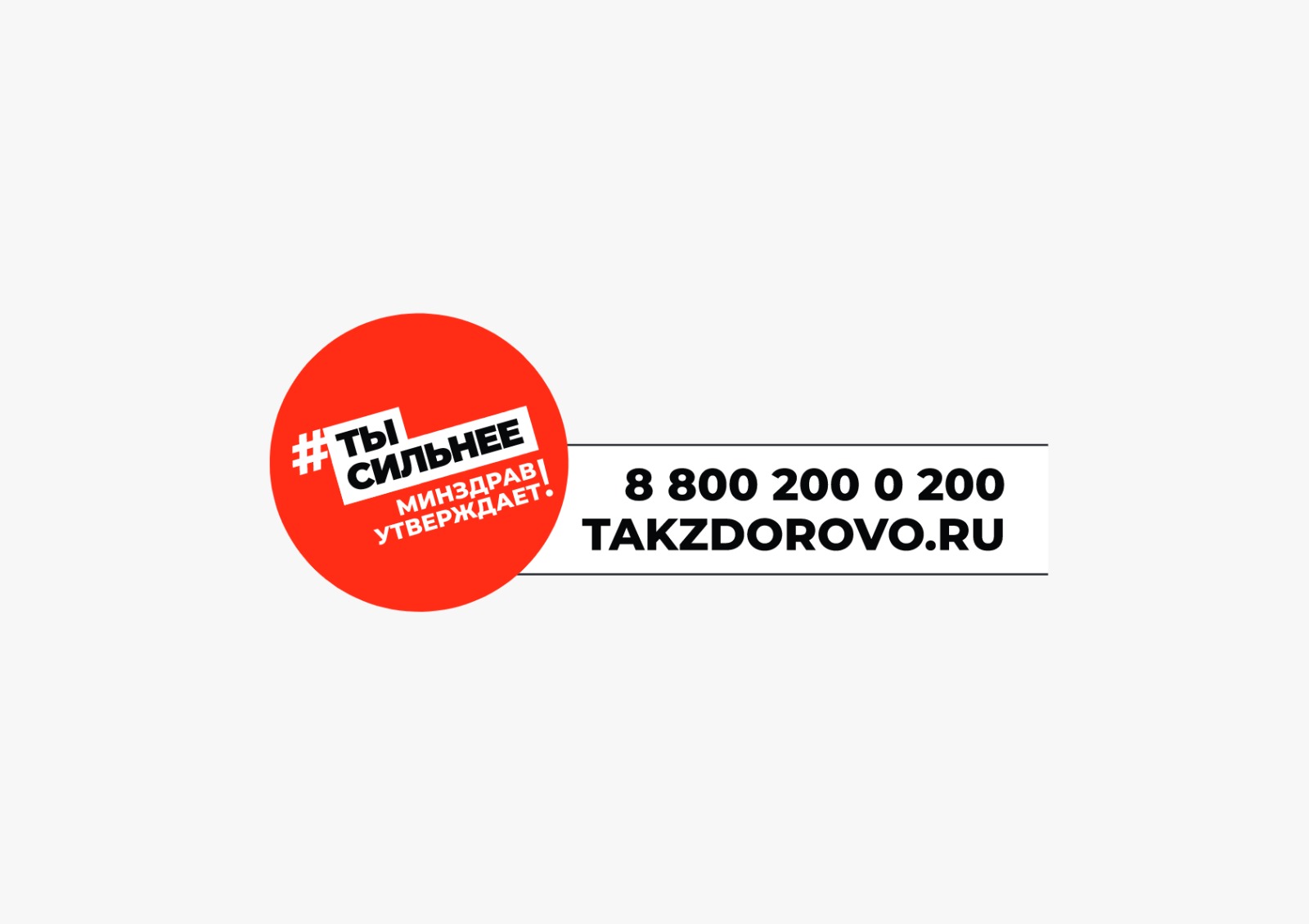 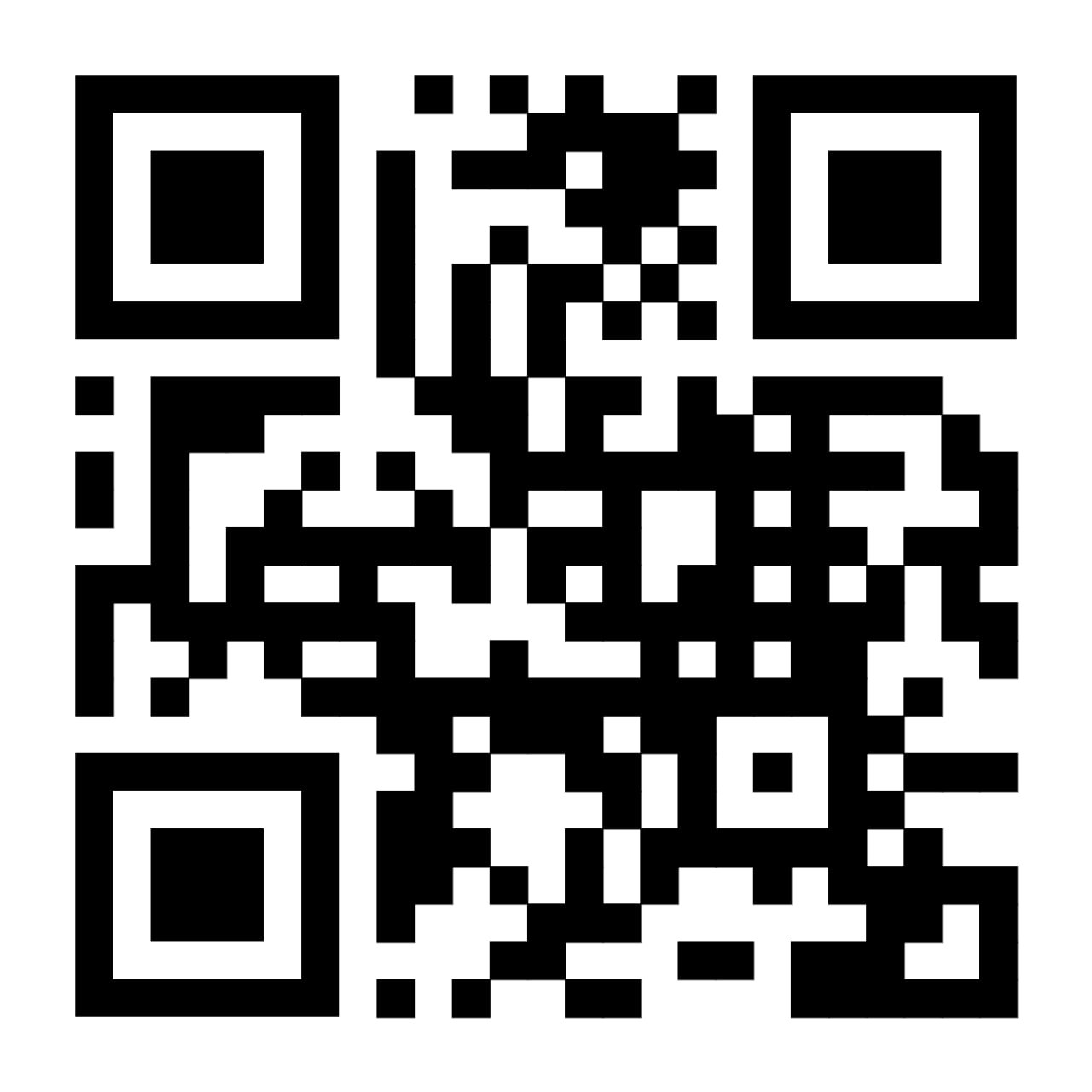 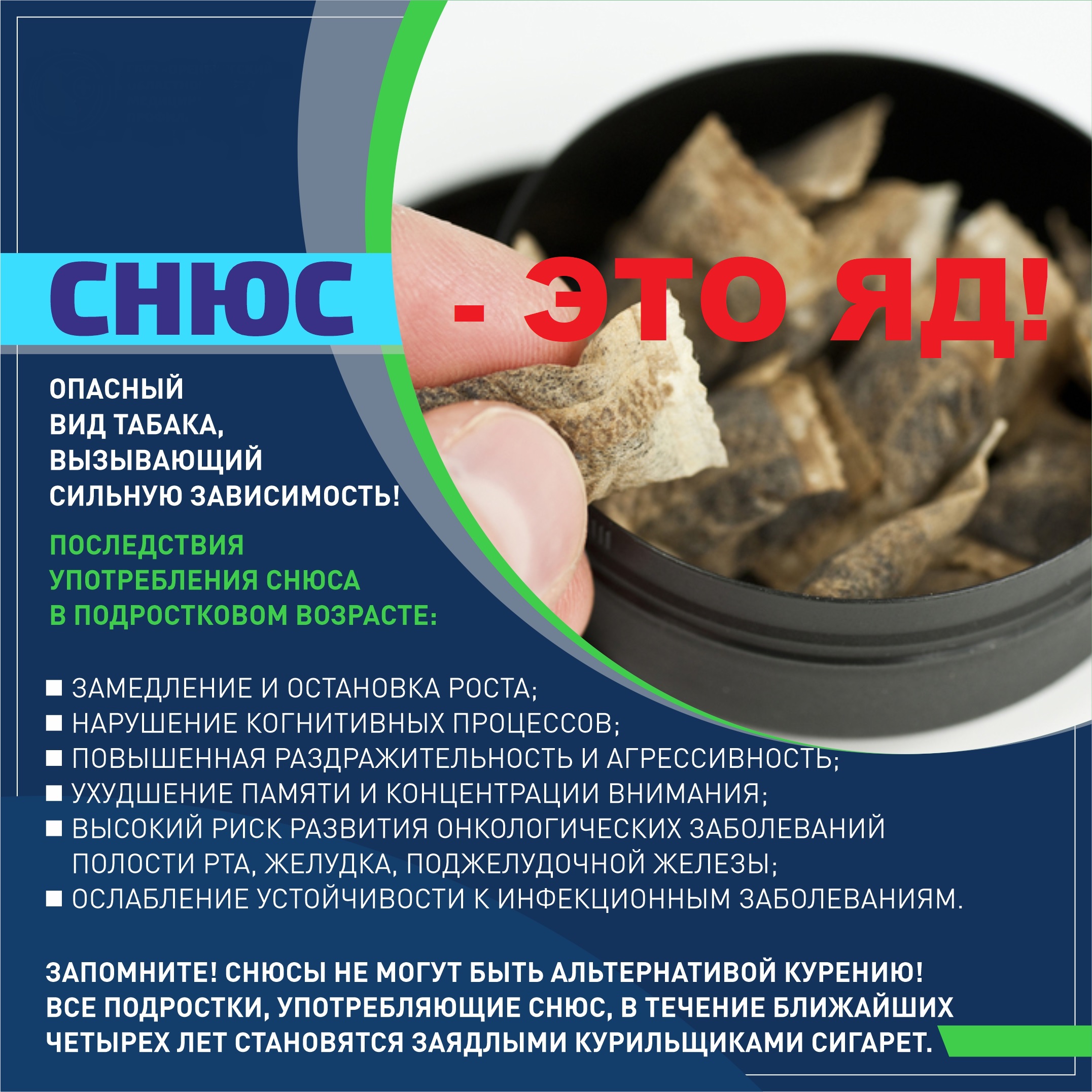 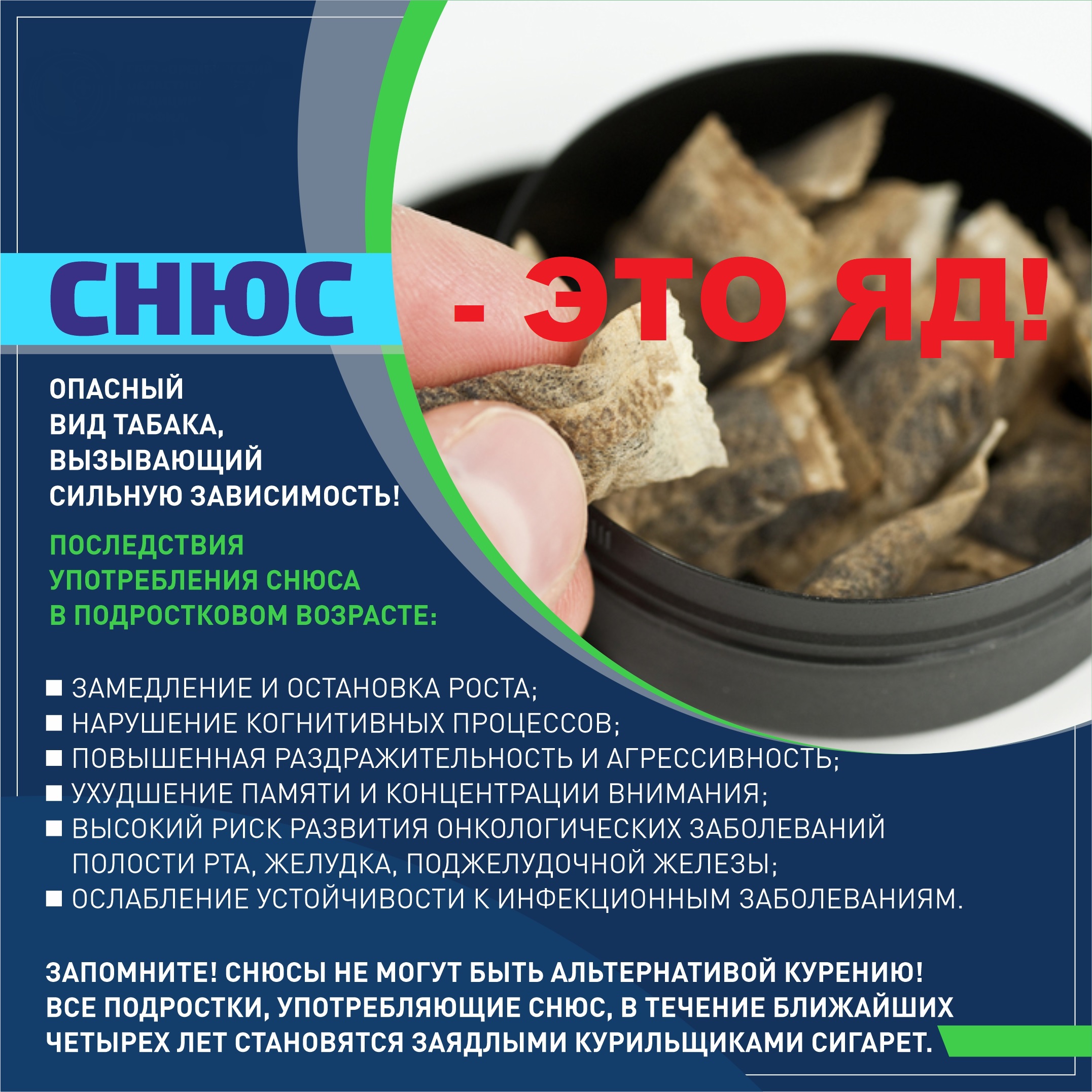 